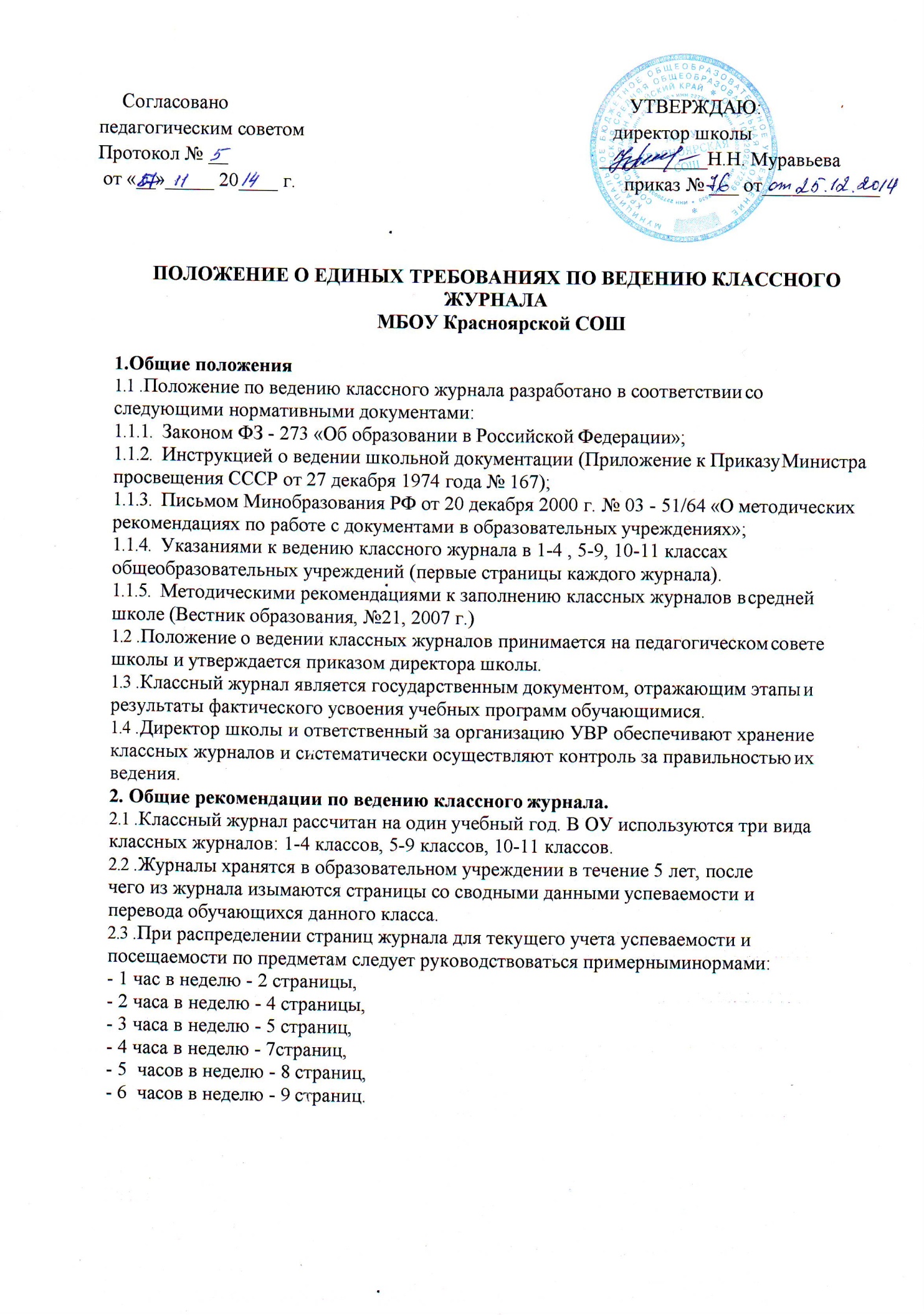 .Номенклатура предметов в журнале, и количество недельных часов на их освоение должны соответствовать перечню предметов учебного плана на текущий год, утвержденного директором школы..Страницы «Показатели физической подготовленности обучающихся» и «Листокздоровья» заполняются классным руководителем на основании результатов медицинского осмотра ( при наличии этих страниц в журнале)..«Замечания по ведению классного журнала» заполняются ответственным за организацию УВР и директором..Все записи в журнале делаются на русском языке, без исправлений, ручкой одного фиолетового цвета четко и аккуратно.2.9.Фамилия и имя (полное) ученика записываются в алфавитном порядке. 2.10.Названия предметов в оглавлении записываются с заглавной (большой) буквы всоответствии с порядком их следования в учебном плане. На страницах, выделенных для конкретных предметов, наименование предмета пишется со строчной буквы (недопускаются сокращения в наименовании предметов, например, ОБЖ, МХК, ИЗО, физкультура).2.11.Фамилия, имя, отчество учителя записываются полностью.2.12. Нумерация страниц указывается в разделе «Оглавление» Например: 23-27..В классном журнале записываются все предметы инвариантной и вариативной частей учебного плана. .При проведении сдвоенных уроков делается запись даты и названия темы каждого урока..Отметки по письменным работам выставляются в графе того дня, когда проводилась работа. Отметки за четверть, полугодие выставляются после записи о проведениипоследнего урока по данному предмету..Исправление неправильно выставленных отметок допускаются в исключительных случаях, с разрешения директора и осуществляется путем зачеркивания одной чертой предыдущей отметки и выставления рядом новой. При этом в конце данной страницы журнала делается соответствующая запись, например: «Отметка «3» (удовлетворительно) Иванову Петру за 09.12 исправлена на «4» (хорошо)». Директор: подпись директора и печать учреждения. Не допускается использование записей карандашом, использование корректора..Запрещается уносить журнал домой, выдавать на руки обучающимся.Содержание образования и система оценивания результатов учебных достижений обучающихся в основной и средней школе..Классный журнал отражает реализацию образовательной программы школы в соответствии с его статусом, утвержденным учебным планом. Номенклатура предметов в школе отражает статус образовательного учреждения в соответствии с его Уставом..Количественные отметки за уровень освоения учебных программ выставляются в соответствии с закрепленной в Уставе балльной системой оценивания:  «2» - неудовлетворительно, «3» - удовлетворительно, «4» - хорошо и «5» - отлично.Использование других, произвольных знаков в журналах («4-», «3+» и т.д.) не допускается.3.4.Итоговые отметки обучающихся за четверть, полугодие, год должны быть обоснованы (то есть соответствовать успеваемости обучающегося в аттестационный период). Чтобы объективно аттестовать обучающихся, необходимо не менее трех текущих отметок придвухчасовой недельной учебной нагрузке по предмету и более пяти при учебной нагрузке более двух часов в неделю с обязательным учетом качества знаний обучающихся по письменным и практическим работам. Итоговая оценка успеваемости за четверть, полугодие и год выводится с учетом всех отметок, полученных школьником за этот период, и является среднеарифметической..Классный журнал является государственным документом, и ведение его обязательно для каждого учителя-предметника и классного руководителя. 4.2.Директор школы:отвечает перед вышестоящими органами управления образованием за правильность оформления журналов, их сохранность;обеспечивает необходимое количество классных журналов, их хранение, систематический контроль за правильностью их ведения;выполняет другие обязанности в соответствии с должностной инструкцией и иными локальными нормативными актами 4.3. Ответственный за организацию УВР:осуществляет непосредственное руководство системой работы в образовательномучреждении по ведению классных журналов и всех других видов используемых журналов;проводит инструктивные совещания по заполнению классных журналов обязательно перед началом учебного года и в течение года - по необходимости;осуществляет систематический контроль за правильностью оформления журналов в соответствии с планом внутришкольного контроля, внося соответствующие записи на страницу замечаний, отмечает устранение выявленных нарушений.    4.4.Учитель записывает:Дату (арабскими цифрами, например 03.09), даты, проставленные на развороте слева, должны строго соответствовать датам, проставленным справа. Месяц и число записываются в соответствии с расписанием уроков, утвержденным директором.Тему каждого урока пройденного на уроке материала в соответствии с календарно- тематическим планированием. Прочерки, обозначающие «повтор», запрещены.  В журнале указываются не только темы уроков, но и темы контрольных, самостоятельных, лабораторных, практических работ. Тема урока формулируется в соответствии с утвержденным календарно-тематическим планированием. Не допускаются записи вида:«Контрольная работа №1», «Решение задач», «А.С.Грибоедов «Горе от ума» и т.п. Правильная	запись:	«Контрольный	диктант	№2	«Сложное	предложение»	или«А.С.Грибоедов «Горе от ума»: история создания, композиция, система образов комедии».Все записи по иностранному языку ведутся на русском языке. В графе «Что пройдено» помимо темы урока обязательно надо указать одну из основных задач урока. Например: «Ознакомление с определенным артиклем».4.4.4.По химии, физике, физическому воспитанию, технологии  инструктаж по технике безопасности обязательно отмечается либо в графе «Что пройдено», либо в графе «Домашнее задание».В графе «Домашнее задание» записывается содержание задания, страницы, номера задач и упражнений с отражением специфики организации домашней работы. Например,«Повторить …..; составить план, таблицу, вопросы; выучить наизусть, ответить на вопросы и т. д.». Кроме того, при изучении ряда дисциплин домашние задания носят творческий характер (сделать рисунки, написать сочинение и т. п.). Тогда в графе«Домашнее задание» пишется: творческое задание и указывается характер задания. Если задание носит индивидуальный характер, тогда в графе «Домашнее задание» можно записывать: индивидуальные задания. Если на конкретном уроке домашнее задание не задаѐтся, графа остается пустой.Регулярно отражает в журнале результаты проверок знаний обучающихся, в том числе проведенных в форме лабораторных, контрольных, самостоятельных работ - в соответствии с требованиями программы;Выставляет отметки по итогам четверти, полугодия, года после проведения последнего урока в отчетном периоде. Не допускается выделять итоговые отметки (чертой, другим цветом и т.п.). Годовая оценка выставляется в столбец, следующий непосредственно за столбцом оценки за последнюю четверть. Отмечает посещаемость обучающихся на каждом своем уроке (в случае отсутствия ученика ставится «н»);При обучении в форме самообразования в классный журнал выставляются только годовые отметки. Ученики, получающие данную форму образования, оцениваются только по тем предметам, которые определены в их индивидуальном учебном плане, утвержденном директором школы.         4.5.Классный руководитель заполняет:Списки обучающихся (фамилии и имена полностью) в алфавитном порядке по всем учебным предметам, на страницах «Итоговая ведомость успеваемости учащихся»,«Сведения о пропущенных уроках», «Общие сведения об учащихся», «Сведения об участии обучающихся в кружках, факультативных занятиях». Все изменения в списочном составе учащихся в журнале (выбытие, прибытие) может делать только классный руководитель после получения им необходимого документа (приказа по школе, подтверждающего убытие или прибытие). Дата и номер приказа вносятсят также в журнал на ту строку порядкового номера, где зафиксирована фамилия обучающегося («прибыл (выбыл) с 00.00.00, приказ № … от…….»).В течение первых двух недель сентября заполняет «Общие сведения об учащихся»,«Сведения об участии обучающихся в кружках, факультативных занятиях».Учет пропусков занятий учащимися ежедневно, а итоговые пропуски подсчитывает сразу же по окончании отчетного периода (четверть, полугодие, год).По окончании учебного года на странице «Сводная ведомость учета успеваемости учащихся» в графе «Решение педагогического совета (дата и номер)» против фамилии каждого ученика делает следующие записи:переведен в 	класс, протокол №, дата;оставлен на повторный курс обучения, протокол №, дата;выбыл, приказ №, дата ;В журнале 9 класса необходимо сделать следующие записи:допущен к государственной итоговой аттестации, протокол №, дата;выдан аттестат об основном общем образовании (справка, вслучае перехода на семейную форму;- переведен в 10 класс, протокол №, дата;В журнале 11 класса необходимо сделать следующие записи:допущен к государственной итоговой аттестации, протокол №, дата;выдан аттестат о среднем общем образовании;выдана справка о прослушивании курса среднего общего образования; 4.6.Необходимо избегать выставления большого количества неудовлетворительных отметок за один урок. В случае оценивания знаний обучающегося «2» (двумя баллами), учитель обязан опросить его в 2-3-дневный срок и зафиксировать оценку в журнале.Следует помнить, что выставление отрицательных оценок на первых уроках последлительного отсутствия учащихся (трех и более уроков), после каникул сдерживает ростуспеха в их учебно-познавательной деятельности и формирует негативное отношение к учебному предмету.